     REGION 1 BoG MEETING MINUTES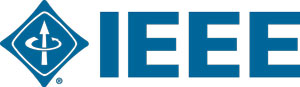 Hilton Gardens, Mystic, CT	August 6, 2016ADMINISTRATIVEA1	Call to Order - Tabroff	Meeting called to order at 8:06 am.	Roll Call - Carakatsane	Sign-in Sheet, Attachment A.Ron_T introduced the guess he invited to the meeting -Barry Shoop, IEEE President 2016		Peter Eckstein, IEEE USA President 2016		Candidates for IEEE President, Wanda Reder and Jim JefferiesCandidates for IEEE USA President-Elect, Ed Perkins, Charles Rubenstein and Candy Robinson Ralph Wyndrum, Past IEEE USA PresidentAdrienne Hahn Staff Membership Development Regions 1 - 9Per Bylaws Quorum present – half of the Committee and half of the Area ChairsA2	Approval of Agenda - Tabroff	No additions or deletions.	Agenda, Attachment B.	Motion to approve: Kevin_F	Seconded: Harold_B	Vote: Passed	6:20 PM Executive Session	The meeting was moved into ExCom Session at this point to hear the Awards and Recognitions Committee Report. The meeting was resumed upon exiting the ExCom Session.	6:58 PM Executive Session Adjourned, Meeting resumes in open session.A3	Director’s Report - Tabroff	Ron welcomes all the members and thanked them for attending the meeting.  Ron challenged the members to make the most of today’s meeting with the following charges.What to expect today -LearningDeliberateStrategizeWill it be useful –To YourselfTo Your MembershipTo the General PublicTo IndustryWhat role can the Region PlayAct as ConsultantAct as Information Conduit from IEEEAct as an Ombudsman to all IEEE Regional SectionsRon encouraged the members to Network during the meeting. Section Chair should talk with fellow Section Chairs and exchange ideas for Section activities.	Next ExCom Meeting will be in Jun of 2017. A location hasn’t been determined at this time.A4	Director-Elect’s Remarks - BeheshtiBabak_ B gave brief remarks.  He encouraged members to keep a constant line of communication with the Sections. Area Chairs are conducts to Sections and the Regional Committee is set-up to use them to communicate with the Sections. He appeals to Sections Chairs to keep a line of communications with Area Chairs. A5	Past Director’s Remarks - SocciVince_S presented a report. Report included in Report Director, “Socci R1 PD Report – 1608”Vince has four points to leave with the committee.Responsibility - Be informed about the IEEE Constitutional amendment.Growth – Make nomination for MGA committees.Recognition – Recommend Regional members with IEEE awards.Development – How do you develop yourself for the future? Take advantage of training.A6    	Secretary’s Report / Approval of Last Meetings Minutes - Carakatsane	Approval of Dec 12, 2015 ExCom Minutes, presented for Charles_R		No Amendments.		Motion to approve: Vince_S	Seconded: Babal_B	Vote: PassedApproval of the March 11, 2016 ExCom MinutesNo amendments,  	Motion to approve: Ralph_W	Seconded: Vince_S	Vote: PassedA7	Treasurer’s Report - PrasannaBala presented a report on activities.He requested that everyone submit their expense report with 3 weeks for this meeting.Bala stressed that all Sections should complete an audit once a year. If you have an audit process continue with it if not develop a process.He noted that our net worth has increased but membership is decreasing which will reduce future Region rebates.Kevin Flavin questioned the level of reserve funds.  Vince_S said the suggested level of reserves for the Region is > $200K based on our activities.  He notes that the reserve numbers are higher as we have been setting aside $12K the last two years for Sections Congress funding.B1  	Membership Development – Wan	Soon presented two reports on activities. The report are included in the Report Director, “Region 1 MD 080616” & “MD Report – June2016 – Region 1”.A discussion insured on what Sections are doing to increase membership. Ron Geiger, Mid-Husdon Chair reviewed their activities.  Greg Gdowski, Rochester Chair explained that they placed an Ad in the Rochester Engineer but it cost money. Donald McPherson, Syracuse Chair found that explaining the benefits of membership to prospective members worked.  Joseph Ott, Buffalo Chair suggested that a soft sell worked best and to check with employers if they will pay for membership.  He is finding many will pay.Kevin Flavin, Boston Chair asked Soon to send out a membership survey. Soon agreed to do it.Adrienne Hahn, MGA Staff reviewed IEEE Day and tools and resources available to strengthen membership.B2	PACE - CukerJoe presented a report on activities.PACE Projects, budgeted $10K to award for qualifying projects. 7 of the 22 Sections have submitted projects. Money is still available to support additional projects.Attended Future Leader’s Forum in July.In response to a question by Greg_G, Joe to explain the approval process for project funding and how long it takes.  He also offered to fast track project approvals if needed.B3	Strategic Planning - Winston	Not present.B4	Student Activities - Rubenstein	Charles presented a report on activities. B5	Women In Engineering - Griffin	Denise presented a report on activities.B6	Young Professionals - Yousuf 		Aisha presented a report on activities.B7	2017 Budget Report	- SocciVince presented the 2017 draft budget noting it was sent out on July 17th, 28 day prior to this meeting as required by the Bylaws.  Draft Budget included in Report Director, 2017-R1 Draft Budget Template V9”.Kevin Flavin, Boston Section, request a column be added to the report showing the difference between budgeted amounts and actuals.	Motion to approve the Budget: Vince_S		Seconded: Not required (motion by Committee)	Vote: Passed UnanimouslyB8	Audit Report - Ruchelman	Harold presented the Audit Committee’s report.  Report included in Report Director, “Audit Report”.C1	Bylaws - Mazzola	Sandy presented two reports on activities. Report included in Report Director, “Bylaws, Operations & Leadership Training Report” & “Bylaws, Ops & Leadership Training Presentation”.C2	 Chapters - PerkinsTom presented a report on activities. Report included in Report Director, “Chapters Coordinator Report”.C3 	Conference Coordinator - RubensteinCharles presented a report on activities.Sections Congress is August 11-13th in Australia. C4	Educational Activities - Panetta	Karen presented a report on activities. Report included in Report Director, “Educational Activities Report”.C5	Employment & Career Activities - WijngaardenAdriaan presented a report on activities.C6	Government Activities - Blackstone	Scott was not able to attend.  No report.C7	History & Milestones - CookeGil reviewed the Milestone process and encouraged each Section to have a Milestone Coordinator. Believes it’s worthwhile for Sections to recognize historic sites. He offered his services to help Sections nominate Milestones.Ralph_W says New Jersey Coast Section has 10 possible sites but requires funding to nominate them.  He asks if funding is available.  Gil suggest he look into industry sponsorship.  Ad Hoc CommitteesC8	Information Management - GdowskiGreg presented a report on activities. C9	Industrial Relations - IsaakJim presented a report on activities.C10	Life Members - Luceri	Louis was not able to attend.  No report.C11	Newsletter Editor - Dutta-RoyAmitavi presented a report on activities.C12	Pre-University Activities - Nelson	Larry was not able to attend.  Larry submitted a written report. The report is included in Report Director, “K-12 Stem Literacy Report”.C13	Section Partnership Coordinator - SocciVince presented a report on activities.Vince encouraged members going to Sections Congress to be committed. It should be a learning experience which they can take back to their Sections and use.  C14	Student Professional Awareness - Hecht	Bruce presented a report on activities.He reported that the Conference name will be a change from Student Professional Awareness Conference to Student Professional Awareness Experience. C15	Student Representative - HoKayla reported on MGA SAC F2F Meeting. Report included in Report Director, “Report on MGA SAC F2F Meeting”.C16	Vitality Coordinator - Pellegrino	Bob reported that he sees his job as helping Sections.  Bob reviewed the proper procedure to nominate and elect Section Offices. C17	Admissions & Advancement - MazzolaSandy presented two reports on activities. The reports are included in the Report Director, “A & A Presentation 2016 R1 BOG Aug6 Sandy Mazzola” & “Admissions & Advancement Report”C18	Public Visibility - BlairCharlotte report on activities. Report included in Report Director, “160805_IEEER1BOG_PV_cblair”.She did not present the report but instead used her time to encourage Section and Committees to reach out to the public.  Publicize meetings and activities.  Section ReportsD1	Boston - FlavinKevin’s is included in the Report Directory, “Boston Section”.Top Priorities –		Get non-member technologist involved.		Increase engagement		Increase communications		Increase conferences D2	Maine - BrownRon’s reviewed Section activities. Report included in Report Directory, “Maine Section Report”.	Top Prior –		Increase member involvementD3	New Hampshire - Nelson	Ed’s report is included in the Report Directory, “New Hampshire Section”.	Top Priorities –		Increase visibilityReach out to the community. D4	Providence - ClarkCathy’s report is included in the report included in Report Directory, “Providence Section Report”.Top three priorities –	Continue to growth of Chapters	Engage Student Branches	Reach out to IndustryD5	Worcester Country - Gaw	Vern’s report is included in the Report Directory, “Worcester Report”.	Top priorities – 		Invigorate Student Activities		Increase Senior Member elevationsD6	Berkshire - McVeigh	James’s report is included in the Report Directory, “Berkshire Section Report”.	Top priorities –		Work with pre-college STEM		Professional Engineering licensesD7	Green Mountain - Bates	Jason’s report is included in the Report Directory, “Green Mountain Section Report”.	Top priorities –		Make sure Section operating procedures are working properly		Increase number of meeting		Develop Web PageD8	Mid-Hudson - Geiger	Ron’s reported.	Top priorities –		Increase personal value to members		Increase Student Branch Activates		Increase value to professional membersD9	Mohawk Valley - Cammarere 	Renee present his report, Report included in the Report Directory, “Mohawk Valley Section”.D10	Schenectady - 	James’s report is report included in the Report Directory, “Schenectady Section Report”. 	Top priorities –		Repair disconnect between Section and Student Branches.		Increase number of technical toursD11	Springfield - Magotra	Neeraj’s reported.	Top priorities –		Organize interesting meetings		Power Engineering		PACE ActivitiesD12	Binghamton - Musuneggi	Not present.D13	Buffalo - Ott	Joe’s report is included in the Report Directory, “Buffalo Section”.	Top priorities –		Increase Student Activities		Increase Senior Member UpgradesD14	Rochester - Gdowski	Greg presented his report.D15	Syracuse - McPherson	Donald’s report is included in the Report Directory, “Syracuse Section Report”.	Top priorities –		Increase Technical Activates		Rebuild Sections Communications Society membershipD16	Ithaca - Specker	 Alex’s was not present but submitted a written report. Report is included in the Report Directory, “Ithaca Section Report”.D17	Connecticut - Blair Charlotte’s report is included in the Report Directory, “CT Section Report”	Top priorities –		Encourage Fellows to mentor younger members		Increase mid-level member involvement 		Engage Student membersD18	Long Island - Islam	Sandy Mazzola reported for the Section Chair. Report included in Report Director, “Long Island Report”.	Top priorities –		Improve Website 		Engage Student Members		Increase industrial involvement D19	New Jersey Coast - Wilson	Top priorities –		Train Volunteers - Document how activates work		Make activities self-sustaining		Investigate weakness D20	New York - Milian	Wilson’s report is included in the Report Directory, “New York Section Report”.New York Section Priorities:Grow membershipPartner with major companies with large engineering staffs.Start with known companies Con Edison and MTA NYCTFocus on Young professionals and Student activities:Dr. Cathy Chen new YP chair for 2016Active engagement of student leadersIncrease Section resources and support to effort.Pursue outside partnerships and joint sections activities:a. NY Section joint support of LI Section Computer Society Conference. The 2016 New York Scientific Data Summit (NYSDS) in September.b. Partner with IEEE History center and Intrepid Air & Space Museum to secure grant funding for new Exhibit in 2017 and will provide support for IEEE Technical forum or conference and benefit for all IEEE members in USA.D21	North Jersey – Wijngaarden	Adriaan presented a reported.	Top priority.	Student ActivitiesD22	Princeton / Central New Jersey - Soll	David’s report is included in the Report Directory, “Princeton Central New Jersey Report”.E1	New Business	No new business items were offered.F1	Old Business	No old business items were offered.G2	Green Mountain Section Ad Hoc Report	Babak_B reported on the Green Mountain Section Ad Hoc Committees Report and the motion approved by the Excom.12:23 AM Adjournment	Motion to Adjourn: Charles_R 	Vote: PassedAttachment A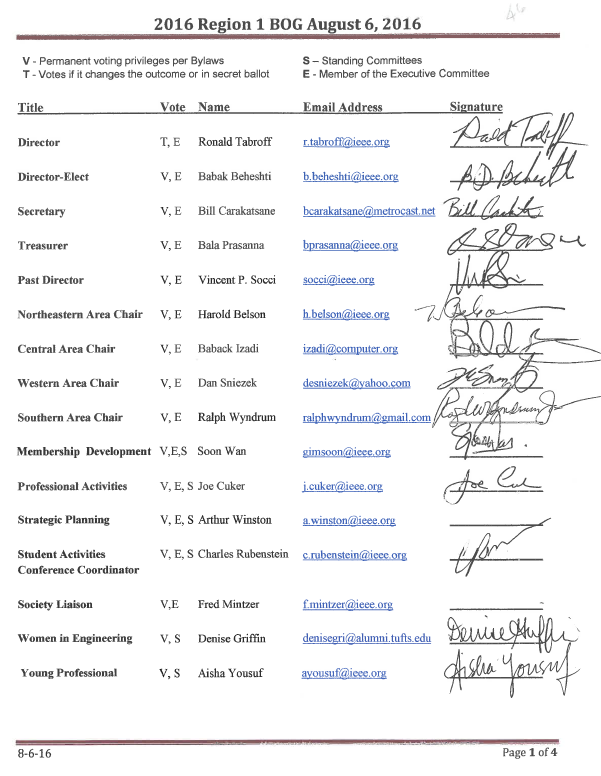 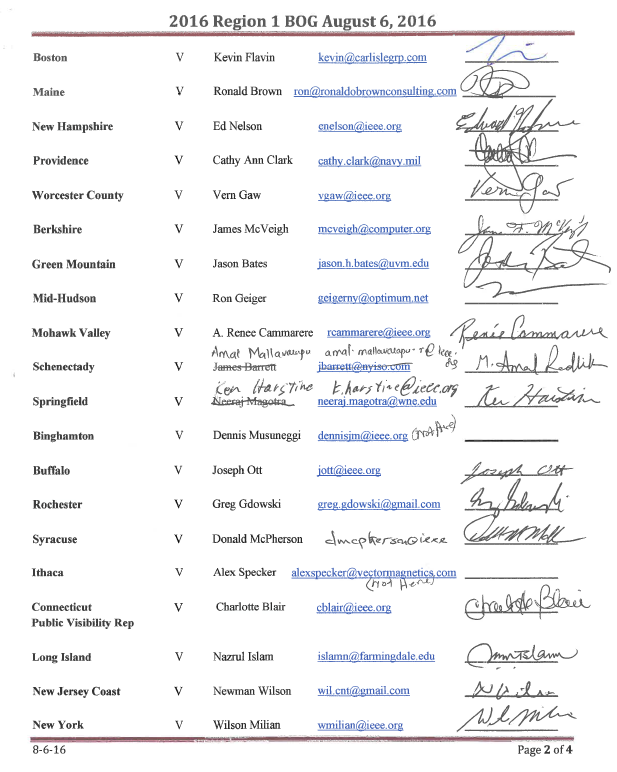 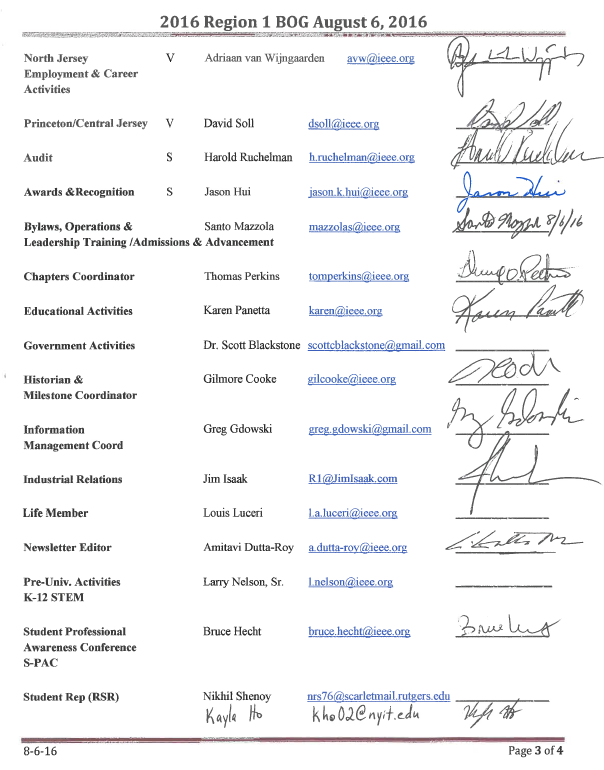 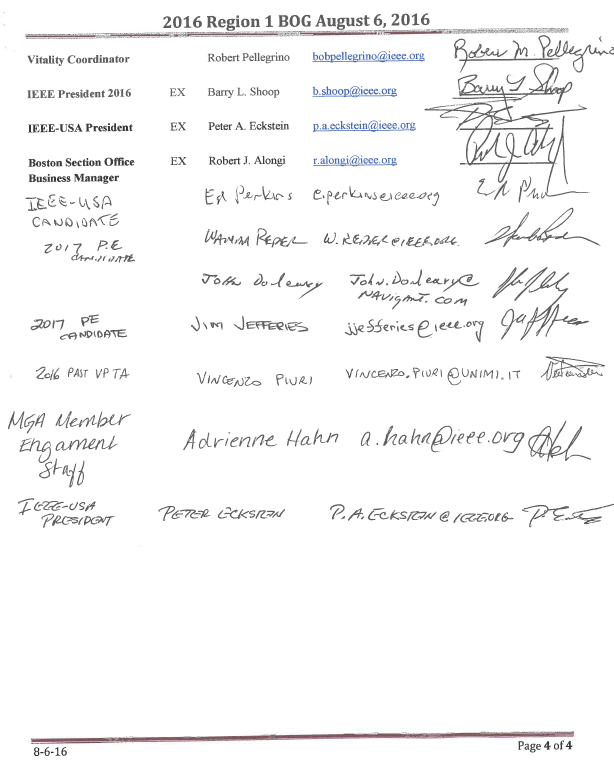 Attachment B